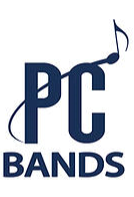 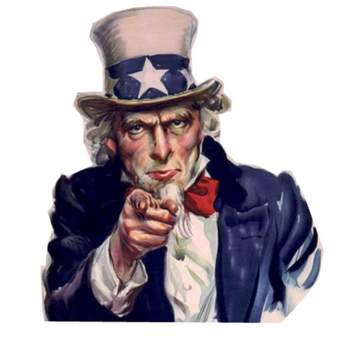 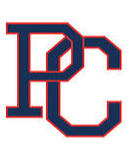 The Paulding County High School Patriot BandIs looking for Alumni!!!!!!!!Our goal is to inspire, strengthen community ties and maintain support!!!!!!!If you were a band student at PCHS we want you back in the PRIDE!!!!!!!--------------------------------------------------------------------------------------------------------------------------------------------------------------------------------Complete and mail the bottom of this form to PCHSBB, Inc., PO Box 1302, Dallas, GA 30132 OR visit our website at www.prideofpaulding.com	Name:  ___________________________________________________________________Address:  __________________________________________________________________Phone #:  __________________________________________________________________Email Address:  _____________________________________________________________Year Graduated:  ______________    Instrument/Participation: _______________________